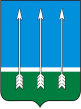 Администрациязакрытого  административно - территориального                      образования  Озерный  Тверской  областиП О С Т А Н О В Л Е Н И Е 29.11.2021                                 ЗАТО Озерный                                             № 454               О мерах по обеспечению безопасностипри подготовке и проведении Новогоднихи  Рождественских праздниковна территории ЗАТО ОзерныйВ соответствии со статьей 36 Устава ЗАТО Озерный, в целях недопущения дестабилизации общественно-политической обстановки, предупреждения и пресечения возможных террористических проявлений и иных чрезвычайных происшествий в выходные и праздничные дниП О С Т А Н О В Л Я Ю:1. Отделу образования администрации ЗАТО Озерный (Гаранина И.А.), отделу культуры и спорта администрации ЗАТО Озерный (Хапова Л.В.):1.1. В срок до 13 декабря 2021 года определить и представить информацию в контрольно-организационный отдел администрации ЗАТО Озерный, в МО МВД России по ЗАТО Озерный и Солнечный, в СПСЧ №50, а также МКУ «ЕДДС ЗАТО Озерный» о местах и сроках проведения праздничных мероприятий с участием детей в подведомственных учреждениях.Обеспечить круглосуточное дежурство в подведомственных учреждениях на время проведения праздничных мероприятий и выходных дней. График дежурства ответственных должностных лиц представить в контрольно-организационный отдел администрации ЗАТО Озерный до 17 декабря 2021 года;При проведении праздничных мероприятий обеспечить строгое соблюдение мер по недопущению распространения коронавирусной инфекции COVID-19.2. Установить места для запуска фейерверков: площадка между домами 4 и 8 по ул. Труда, стадион МБУ ДСДиЮ.3. Запретить проведение массовых мероприятий с участием  несовершеннолетних воспитанников и обучающихся образовательных учреждений ЗАТО Озерный на объектах и в организациях, расположенных за пределами ЗАТО Озерный.4. Запретить применение пиротехнических изделий при проведении новогодних праздничных мероприятий в закрытых помещениях.5. Руководителям муниципальных учреждений и предприятий:5.1. В срок до 20.12.2021 года провести проверку работоспособности и устранить неисправности в работе средств связи, технических средств охраны объектов и наблюдения за объектами, средств пожаротушения и оповещения о пожаре.5.2. В срок до 23.12.2021 года разработать и представить в контрольно-организационный отдел администрации ЗАТО Озерный графики работы персонала и дежурства ответственных должностных лиц в период с 31.12.2021 года по 10.01.2022 года. Довести до работающего и дежурного персонала инструкции по выполнению обязанностей.5.3. Организовать контроль за работой персонала, состоянием зданий и помещений в выходные и праздничные дни.5.4. В срок до 15.12.2021 года направить в контрольно-организационный отдел администрации ЗАТО Озерный и МО МВД России по ЗАТО Озерный и Солнечный информацию о массовых мероприятиях, планируемых к проведению в канун Нового года, а также выходные и праздничные дни. В информации указать дату, время и место проведения мероприятия, тематику, предполагаемое количество и состав участников. При проведении мероприятий обеспечить строгое соблюдение мер по недопущению распространения коронавирусной инфекции COVID-19.5.5. Осуществить проверку работоспособности имеющихся систем видеонаблюдения. Ввести в обязанности ответственного должностного лица просмотр информации с камер видеонаблюдения за истекшие сутки.5.6. В срок до 28.12.2021 года провести инструктажи работающего персонала по правилам пожарной безопасности, правилам безопасного поведения в быту, на водных объектах, при управлении транспортным средством, разъяснить негативные последствия чрезмерного употребления алкоголя.Рекомендовать руководителям коммерческих организаций и индивидуальным предпринимателям:6.1 Провести беседы с работающим персоналом по правилам пожарной безопасности, правилам безопасного поведения в быту, на водных объектах, при управлении транспортным средством, разъяснить негативные последствия чрезмерного употребления алкоголя.6.2. Обеспечить неукоснительное исполнение предписаний федеральных и государственных органов по недопущению распространения коронавирусной инфекции COVID-19.7. Директору МКУ «АТС ЗАТО Озерный» (Зинягина Е.П.), председателю комиссии по делам несовершеннолетних и защите их прав (КДНиЗП) при администрации ЗАТО Озерный  (Комаров А.Н.) совместно с МО МВД России по ЗАТО Озерный и Солнечный, ГБУ «Социально-реабилитационный центр для несовершеннолетних» Бологовского района Тверской области в срок до 28.12.2021 года:7.1. Организовать комиссионные обследования жилых помещений, в которых проживают одинокие престарелые граждане, инвалиды, граждане, страдающие психическими заболеваниями, ведущие асоциальный образ жизни, а также  семьи, состоящие на учете в КДНиЗП при администрации ЗАТО Озерный, с целью выявления и принятия мер к устранению условий, способствующих возникновению пожара и иных чрезвычайных происшествий.7.2. Проверить работоспособность автономных пожарных извещателей, установленных в жилых помещениях, занимаемых многодетными, малоимущими и находящимися в трудной жизненной ситуации семьями, а также гражданами, страдающими психическими заболеваниями и ведущими асоциальный образ жизни.7.3. Разработать графики посещения граждан, указанных в п.7.1. настоящего постановления, в период Новогодних и Рождественских праздников.8. Руководителю контрольно-организационного отдела администрации ЗАТО Озерный (Кузнецова А.А.) в срок до 23.12.2021 года подготовить график работы дежурных и ответственных должностных лиц органов местного самоуправления ЗАТО Озерный. График работы ответственных должностных лиц органов местного самоуправления ЗАТО Озерный направить в МКУ «ЕДДС ЗАТО Озерный», руководителям муниципальных учреждений и предприятий.9. Руководителю отдела мобилизационной подготовки, делам ГО и ЧС администрации ЗАТО Озерный (Сотников А.Н.):9.1. В срок до 23.12.2021 года довести до руководителей муниципальных учреждений и предприятий инструкцию по действиям работающего и дежурного персонала при возникновении угрозы совершения террористического акта, чрезвычайного происшествия, связанного с возгоранием, аварии на системах жизнеобеспечения. Организовать контроль за доведением руководителями инструкции до персонала. Осуществить контроль за дополнительным изучением инструкции в учреждениях и предприятиях.9.2. Оказать практическую помощь руководителям муниципальных учреждений и предприятий в проверке готовности средств пожаротушения и оповещения о пожаре, оказать методическую помощь в подготовке персонала и дежурных ответственных  должностных лиц к работе в праздничные дни.9.3. В срок до 15.12.2021 года организовать обследование помещений, определенных для проведения праздничных мероприятий с участием детей в образовательных учреждениях и учреждениях культуры, на предмет соблюдения требований пожарной безопасности. Осуществить контроль за устранением выявленных недостатков (срок до 22.12.2021 года).10. Директору МБУ «Дворец культуры» (Бобкова Н.И.), директору МБУ «Дворец спорта детей и юношества» (Ерыгин В.В.):10.1. С целью своевременного выявления и устранения причин, способствующих совершению террористического акта и возникновению пожара, организовать проведение визуального осмотра здания, прилегающей территории и помещений в дни работы учреждения и (или) проведения массовых мероприятий до  начала работы и (или) проведения мероприятия.10.2. Организовать проведение дополнительных инструктажей работающего персонала и ответственных должностных лиц по профилактике совершения террористического акта и устранению причин возникновения возгорания и аварий на системах жизнеобеспечения.11. Средствам массовой информации ЗАТО Озерный (Ларина С.Г., Ежова В.В.) организовать еженедельное размещение информации по правилам пожарной безопасности, правилам безопасного поведения в быту, на водных объектах, при управлении транспортным средством, общественной безопасности, профилактике коронавирусной инфекции COVID-19, разъяснению негативных последствий чрезмерного употребления алкоголя.12. Директору ООО «УК Комсервис» (Мосиенко В.В.), директору МБУ «Дорсервис ЗАТО Озерный» (Головин А.А.), директору МУП «КС ЗАТО Озёрный» (Афанасьева Т.А.), исполняющему обязанности директора МУП «Водоресурс» (Вопшин Р.Н.) на период выходных и праздничных дней провести усиление ремонтно-восстановительных бригад и состава дежурного персонала на объектах жизнеобеспечения ЗАТО Озерный.13. Ответственным за координацию и взаимодействие с УМВД России по Тверской области, УФСБ России по Тверской области, ГУ МЧС России по Тверской области назначить первого заместителя главы администрации ЗАТО Озерный А.Н. Комарова.14. Контроль за исполнением постановления возложить на первого заместителя главы администрации ЗАТО Озерный А.Н. Комарова.15. Настоящее постановление разместить в газете «Дни Озерного» и на сайте ЗАТО Озерный в сети Интернет.Глава ЗАТО Озерный                                                                     Н.А. Яковлева  Проект постановления подготовлен _________________ первый заместитель главы администрации ЗАТО Озерный Комаров А.Н. 29.11.2021 г.Согласовано:Руководитель юридического отдела администрации ЗАТО Озерный                                                    Н.В. Чувашова Рассылка: Дело -1;Дело отдела мобилизационной подготовки, делам ГО и ЧС -1;Газета «Дни Озерного» - 1;Муниципальные учреждения и предприятия -24.Итого: 27 экз.